ЗАНЯТИЕ 11 (05.12.2020)ЛОГИКА              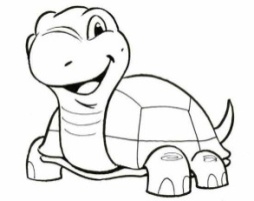 Тема:  Развитие слуховой памяти. Развитие мышления.                                                                         Цели: Развитие слуховой памяти; совершенствование пространственных представлений; развитие связной речи.Домашнее задание:Учебник, стр.21Научиться выкладывать фигуру черепахи из танграма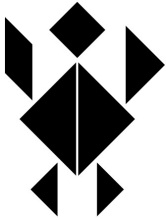 Графическое изображение черепахи  повернуть зеркально, раскрасить.        Этот рисунок должен быть сделан в классе.         А такой надо сделать дома!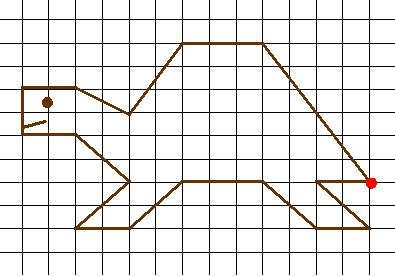 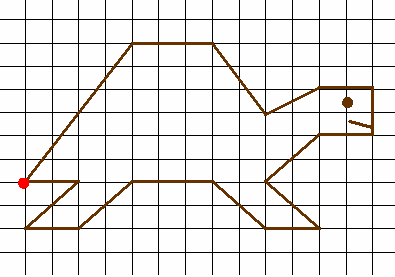 